MLA 8 Paper Formatting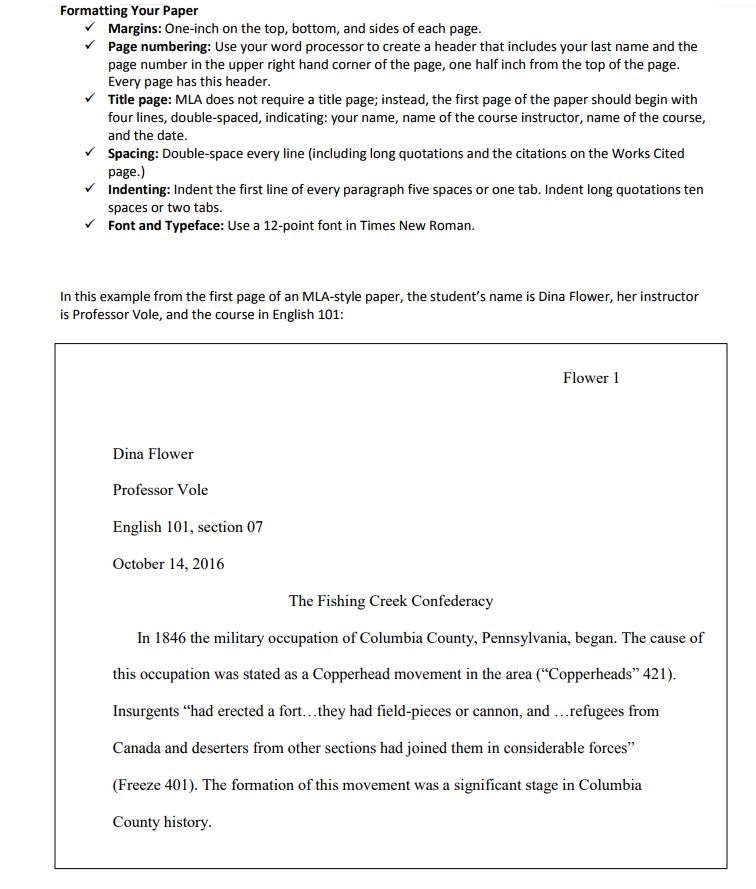 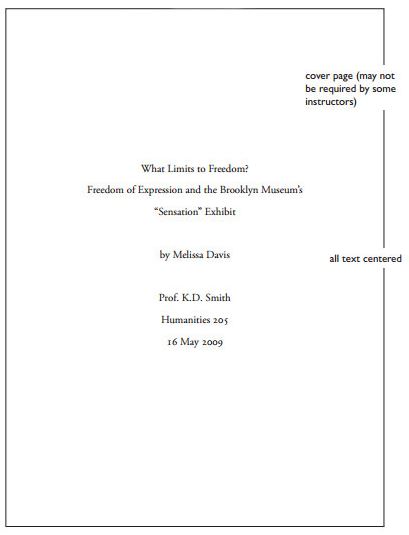 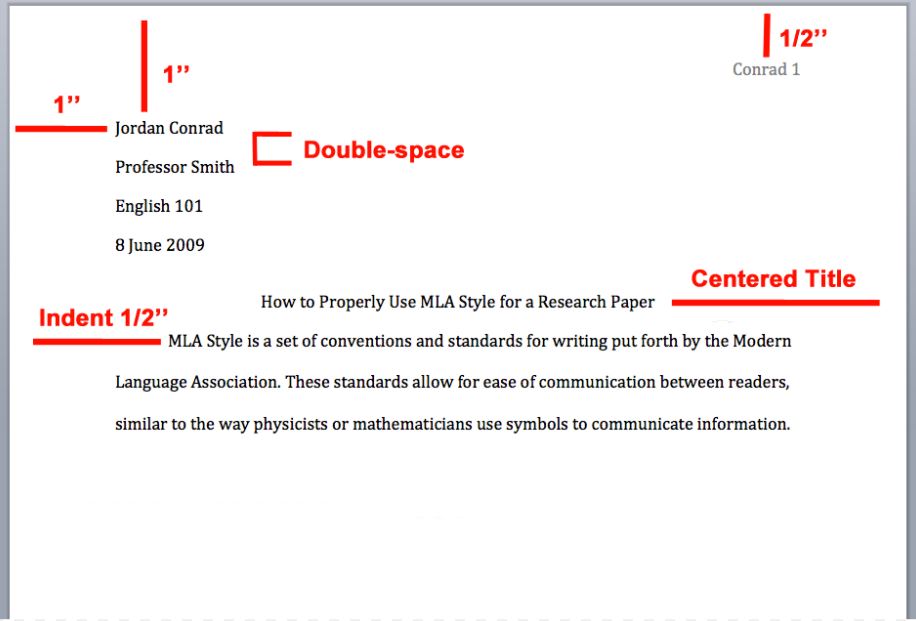 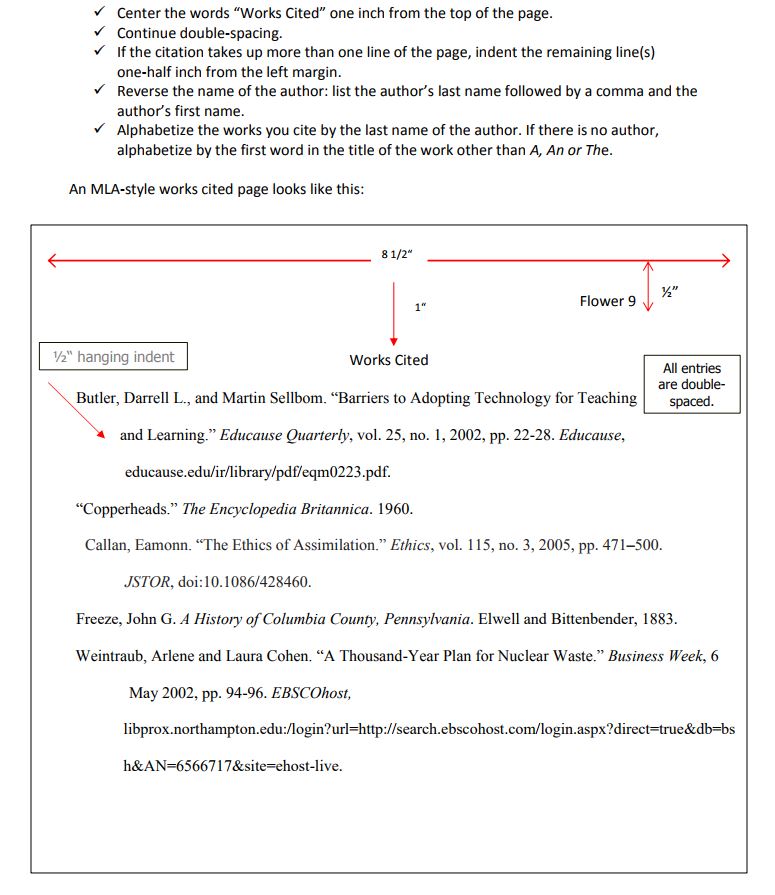 